Die im Gutachten empfohlenen Bildungsansprüche und möglichen Lernortewurden den Erziehungsberechtigten dargestellt.oderund1 Die Unterzeichnung hat immer durch alle vorhandenen Personensorgeberechtigten zu erfolgen, es sei denn, die personensorgeberechtigten Eltern leben getrennt und das Kind hält sich mit Einwilligung des einen Elternteils oder auf Grund einer gerichtlichen Entscheidung gewöhnlich bei dem anderen Elternteil auf (Bitte Nachweis anfügen). In diesem Fall genügt die Unterschrift desjenigen Elternteils, bei dem sich das Kind aufhält.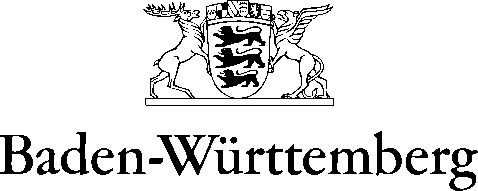 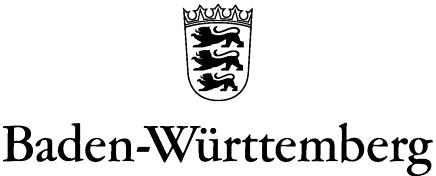 REGIERUNGSPRÄSIDIUM TÜBINGEN	STAATLICHES SCHULAMT ALBSTADT SCHULE UND BILDUNGIm VorfeldDie vom Staatlichen Schulamt beauftragte sonderpädagogische Lehrkraft erstellt ein Gutachten auf Grundlage der Ergebnisse der sonderpädagogischen Diagnostik. Dieses Ergebnis wird den Eltern erläutert. Die Darstellung der Untersuchungsergebnisse umfasst in der RegelKognitionSprache, Kommunikation, Informationsverarbeitung und MerkfähigkeitMotorik (Grob- und Feinmotorik, Lateralität, Augen-Hand-Koordination)Lernstandsbeschreibung, WissensanwendungEvent. Sinnesbeeinträchtigungen, MobilitätArbeitsverhalten, Arbeitsorganisation, KonzentrationSozial-, und Konfliktverhalten, emotionale Grundstimmung, SelbstbildInterpersonelle Interaktionen und BeziehungenDie sonderpädagogische Diagnostik soll Aussagen treffen zu den Voraussetzungen und Vorkehrungen, welche für die Erfüllung des Anspruchs auf ein sonderpädagogisches Bildungsangebot insbesondere an allgemeinen Schulen notwendig sind.Die Erziehungsberechtigten wurden im Vorfeld über die Einleitung des Verfahrens durch das Staatliche Schulamt schriftlich in Kenntnis gesetzt. In Bezug auf den genauen Ablauf der Klärung des Anspruchs auf ein Sonderpädagogisches Bildungsangebot nimmt die beauftragte sonderpädagogische Lehrkraft den Kontakt mit den Erziehungsberechtigten auf.Eröffnung des GutachtensDen Erziehungsberechtigten wird umfassend von der beauftragten Lehrkraft das Ergebnis der sonderpädagogischen Diagnostik dargelegt, welches Aussagen für die Erfüllung des Anspruchs auf ein sonderpädagogisches Bildungsangebot insbesondere an allgemeinen Schulen enthält.Es wird darauf hingewiesen, dass die Anspruchsfeststellung durch das Staatliche Schulamt erfolgt und die Erziehungsberechtigten den Feststellungsbescheid darüber vom Staatlichen Schulamt erhalten.Auf Wunsch der Erziehungsberechtigten werden die Vorstellungen der Erziehungsberechtigten über die Erfüllung des Anspruchs auf ein sonderpädagogisches Bildungsangebot zur Information für die Schulaufsichtsbehörde festgehalten.Eine Aussage zum zukünftigen Lernort kann die mit der Begutachtung beauftragten Lehrkraft nicht treffen. Hier muss deutlich gemacht werden, dass die Zuständigkeit wie bei der Anspruchsfeststellung auch bei der Schulaufsichtsbehörde liegt.Den Erziehungsberechtigten werden die weiteren Verfahrensschritte erläutert.Gutachten erstellendes SBBZ:	an das	Staatliche Schulamt Albstadt	Lautlinger Straße 147-149	72458 AlbstadtAnschrift/ Stempel allgemeine Schule:Eingang:Dokumentation zur Eröffnung des GutachtensAngaben zur Person des Kindes oder der/ des JugendlichenAngaben zur Person des Kindes oder der/ des JugendlichenAngaben zur Person des Kindes oder der/ des JugendlichenNachname, VornameGeschlechtgeboren am Mädchen JungeAussagen zu den Fördermöglichkeiten und Voraussetzungen im Rahmen der 
allgemeinen Schule/ im Rahmen des Sonderpädagogischen Bildungs- und 
Beratungszentrums  Notwendiger Unterstützungsbedarf (pädagogische und begleitende Hilfen)Erziehungsplan der Erziehungsberechtigten  Aussagen zum Förderbedarf/ eigene Möglichkeiten zur Unterstützung/ 
sowie außerschulische HilfenWunsch der Erziehungsberechtigten zum Lernort und Vereinbarung zur
Entscheidungsfindung	 allgemeine Schule (Inklusion)	 sonderpädagogisches Bildungs- und Beratungszentrum (SBBZ)	 Erziehungsberechtigte wünschen Bedenkzeit				           Frist:      	 Erziehungsberechtigte wollen optionale Lernorte und Partner kontaktieren.    Frist:      Weitere VereinbarungenGemeinsame Empfehlung an das Staatliche SchulamtGemeinsame Empfehlung an das Staatliche Schulamt Förderort allgemeine Schule mit inklusivem Bildungsangebot	Bitte beachten Sie: Eine Bildungswegekonferenz unter Leitung des Staatlichen Schulamts ist 	notwendig! In dieser wird über den endgültigen Lernort entschieden. Förderort allgemeine Schule mit inklusivem Bildungsangebot	Bitte beachten Sie: Eine Bildungswegekonferenz unter Leitung des Staatlichen Schulamts ist 	notwendig! In dieser wird über den endgültigen Lernort entschieden. Förderort Sonderpädagogisches Bildungs- und Beratungszentrum	Name des SBBZ: 	       	Ort des SBBZ:	        Förderort Sonderpädagogisches Bildungs- und Beratungszentrum	Name des SBBZ: 	       	Ort des SBBZ:	       FörderschwerpunktBildungsgangKlasseBetreuungsform teilstationär	           vollstationärAufnahmedatumBefristungsvorschlagEinverstanden mit dieser Empfehlung sind: Erziehungsberechtigte/r		 Schulleitung SBBZ 	 Schulleitung allgemeine SchuleEinverstanden mit dieser Empfehlung sind: Erziehungsberechtigte/r		 Schulleitung SBBZ 	 Schulleitung allgemeine Schule Eine gemeinsame Empfehlung ist nicht möglich. Eine gemeinsame Empfehlung ist nicht möglich.AufklärungAufklärungIch wurde/ wir wurden darüber informiert, dassmein/ unser Kind an mehreren möglichen Lernorten unterrichtet werden kann, falls es den Anspruch auf ein sonderpädagogisches Bildungsangebot hat. die inklusive Beschulung in Gruppen angestrebt wird und kein Anspruch auf einen bestimmten Lernort besteht. mein/ unser Kind dem Bildungsplan und der Notenverordnung der allgemeinen Schule unterliegt, wenn wir die Umsetzung des sonderpädagogischen Bildungsanspruchs nicht wünschen.die Schülerbeförderung gegebenenfalls geklärt werden muss.Ich wurde/ wir wurden darüber informiert, dassmein/ unser Kind an mehreren möglichen Lernorten unterrichtet werden kann, falls es den Anspruch auf ein sonderpädagogisches Bildungsangebot hat. die inklusive Beschulung in Gruppen angestrebt wird und kein Anspruch auf einen bestimmten Lernort besteht. mein/ unser Kind dem Bildungsplan und der Notenverordnung der allgemeinen Schule unterliegt, wenn wir die Umsetzung des sonderpädagogischen Bildungsanspruchs nicht wünschen.die Schülerbeförderung gegebenenfalls geklärt werden muss.Ort, Datum Unterschrift1 der/ des ErziehungsberechtigtenOrt, Datum Unterschrift der Vormundin/ des VormundsOrt, Datum Unterschrift Gutachterin/ Gutachter des SBBZHandreichung zur Eröffnung des Gutachtens